PUNTAJE IDEAL: 	          PUNTAJE REAL:	                         Final      L        P.L         N.OOA.-Reconocen el sistema internacional de unidades  y algunos de los prefijos utilizados.          Describen fenómenos  estudiados por la Física Ondas y  sonido. I.- Selección múltiple.   10  pInstrucciones.- Lea atentamente cada pregunta, elija la alternativa correcta  y luego marque con una X. Use lápiz pasta azul o negro. No se aceptan borrones.  (1p   cada pregunta)1.- Algunos animales pueden comunicarse con el sonido  fenómeno denominado  ECOLOCALIZACIÓN usando la emisión y captación de ULTRSONIDOS.  Este fenómeno corresponde a la propiedad del sonido conocida como:a) Absorciónb) Reflexiónc) temperaturad) Refracción2.-Se toca una nota LA con una  frecuencia de  440 hz,  con un violín y con una trompeta.  Si se cierran los ojos  y se escucha con atención, se pueden diferenciar ambos instrumentos. ¿A qué cualidad del sonido se debe aquello?La  frecuenciaEl timbre.La intensidadLa propagación.3.-El Tono es una característica  del sonido que se relaciona  con un sonido Agudo o grave, Alto o Bajo y corresponde a la magnitud física de una onda sonora  llamada:PeríodoFrecuenciaTimbreAltura.4.-El sonido es una onda  MECÁNICA  que  puede viajar por  Todo tipo de medios materiales en estado: sólido líquido o gaseoso.Viaja solo en  medios materiales gaseosos como el aire.Viaja por el espacio interestelar, dónde no existe materia.Sólo  viaja  por medios a temperatura ambiente en estado gaseoso.5.-El sonido, viaja  en  el aire  a  340  m/s,  esto puede permitirnos decir  que  en  10s puede alcanzar a recorrer una distancia de en metros de:340 3.400 1.240 680 7.- El período T de un  péndulo es el tiempo que tarda en una oscilación (ida y vuelta). Si un péndulo tiene un período T = 10 s.La frecuencia   f  es  el número de oscilaciones en cada  segundo, luego el valor de la frecuencia  para éste péndulo es de:  100 Hz10   HZ0,1  HZ0,01 HZ8.-  El pez  de la figura  ésta en el agua, para  cazar un insecto que está  fuera del agua en el aire. ¿En que posición vera al insecto el pez ?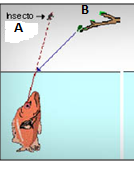 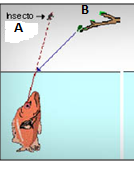                                                     a)  A debido a la refracción                                                    b)  A debido a la normal.                                                      c)  B debido a la refracción                                                    d)  B debido a la normal.9.-La gráfica siguiente representa un perfil de onda, por ejemplo en ondas en el agua. 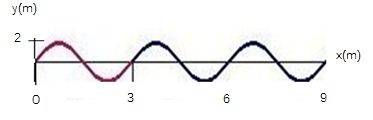  Al mirar la gráfica podemos decir que la onda tiene una AMPLITUD de:3m6m2m9m  10.-  De la gráfica de la  pregunta N°9,    la   longitud de  la onda    que se muestra es igual a 3m6m2m9mII.- Completa las frases: compresión lectora   (1 a  5) 5p Lea  el   texto  siguiente y   responda las preguntas que se presentan a  continuación:Ondas electromagnéticas.- Son aquellas ondas que no necesitan un medio material para propagarse. Incluyen, entre otras, la luz visible y las ondas de radio, televisión y telefonía. Todas se propagan en el vacío a una velocidad constante, muy alta (300 0000 km/s) pero no infinita. Gracias a ello podemos observar la luz emitida por una estrella lejana hace tanto tiempo que quizás esa estrella haya desaparecido ya. O enterarnos de un suceso que ocurre a miles de kilómetros prácticamente en el  instante de producirse.Las ondas electromagnéticas se propagan mediante una oscilación de campos eléctricos y magnéticos. Los campos electromagnéticos al "excitar" los electrones de nuestra retina, nos comunican con el exterior y permiten que nuestro cerebro "construya" el escenario del mundo en que estamos. 
Las O.E.M. son también soporte de las telecomunicaciones y el funcionamiento complejo del mundo actual1.-Las ondas electromagnéticas  como la luz, pueden viajar en el  _____________________________2.-Una onda electromagnética se produce por la propagación de  _____________________________3.- La velocidad de las ondas  electromagnéticas  en el vacío,  es igual a velocidad de: ____________4.- De los fenómenos ondulatorios  que se presentan a continuaciónI.-   El Sonido  II.-  Las ondas de radio        III.- Las microondas de la comunicación celular.¿Cuáles de  éstos tipos de ondas son ondas  o es electromagnéticas?__________________________5.- Las  Ondas Electromagnéticas nos permiten “excitar” las células de nuestra retina, lo que nos permite representar en nuestro cerebro    ______________________________________________.V.-Compresión lectora.-  (5p)Los sensores del RADIOTELESCOPIO ALMA trabajan a temperaturas extremadamente bajas.En lo alto del llano de Chajnantor, en el desierto de Atacama, se emplaza el Atacama Large Millimeter/ submillimeter  Array (ALMA), un conjunto de radiotelescopios que estudian ondas electromagnéticas provenientes del espacio (entre la radiación infrarroja y las ondas de radio). ALMA está formada por 66 antenas de alta precisión. Muchos de los dispositivos y sensores del radiotelescopio funcionan con superconductores, ya que deben detectar radiaciones extremadamente débiles y de muy alta frecuencia. Estas unidades deben trabajar a temperaturas cercanas al cero absoluto (por debajo de los –200 °C). Se espera que ALMA permita observar cuerpos muy lejanos, y que correspondan a la formación de las estrellas casi en el principio del universo. Fuente: www.eso.org1.- ¿Cómo piensas que los avances en la ciencia impactan en el desarrollo de nuevas tecnologías?  3 pExplique._____________________________________________________________________________________________________________________________________________________________________________________________________________________________________________________2.-  ¿Qué es   ALMA?  2 p____________________________________________________________________________________________________________________________________________________________________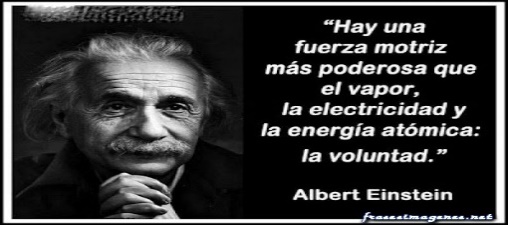 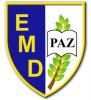             PRUEBA DE DIAGNÓSTICO FÍSICA   II  MEDIO.-Nombre:  ___________________________________________________Profesora: María Eugenia Ahumada     Fecha:  __   Marzo  2021